Arbeitsblatt - Magnetfeld im Inneren einer langen SpuleAufbau und DurchführungMan schließt eine Spule, deren Länge man variieren kann, an ein Netzgerät an. Die stromdurchflossene Spule besitzt ein Magnetfeld. Mit einer Hall-Sonde untersucht man die magnetische Feldstärke B im Inneren der Spule.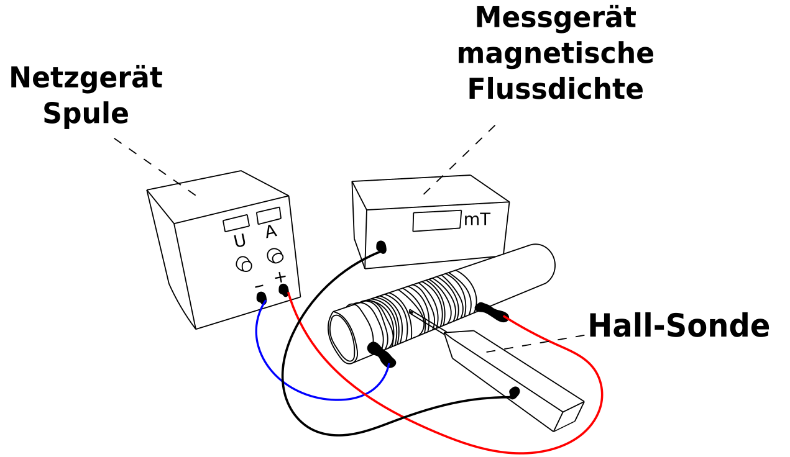 a) In einer ersten Versuchsreihe lässt man die Länge L und die Windungszahl n der Spule konstant und verändert nur die Stromstärke I. Zeichnen Sie ein Stromstärke-Magnetische Flussdichte -Diagramm.Ergebnis_______________________________________________________________________________________________________________________________________________________________________________________________________________________________________________________________________________________________________________________________________________________________________________________b) In einer zweiten Versuchsreihe lässt man die Stromstärke I und die Windungszahl n konstant und verändert die Spulenlänge (durch Streckung der Spule).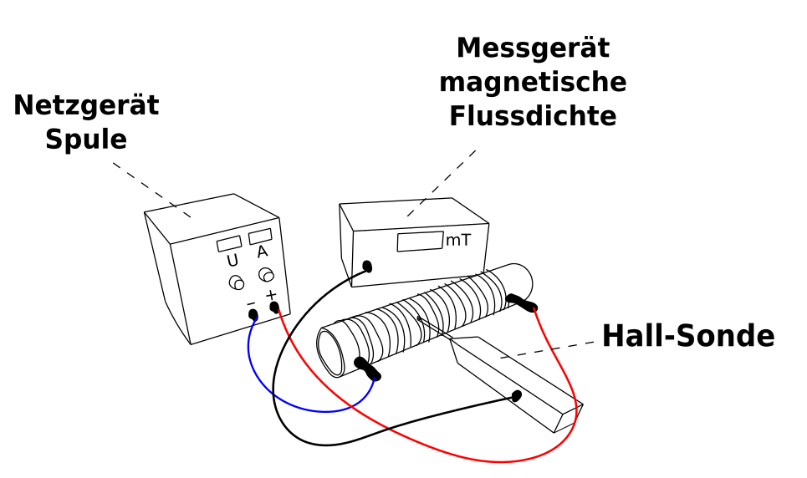 Zeichnen Sie ein Länge-Magnetische Flussdichte -Diagramm.Ergebnis_______________________________________________________________________________________________________________________________________________________________________________________________________________________________________________________________________________________________________________________________________________________________________________________c) In einer dritten Versuchsreihe lässt man die Stromstärke I und die Spulenlänge konstant und verändert nur die Windungsanzahl n.Zeichnen Sie ein Windungszahl-Magnetische Flussdichte -Diagramm.Ergebnis_________________________________________________________________________________________________________________________________________________________________________________________________________________________________Rechnet man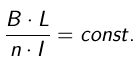 erhält man eine Proportionalitätskonstante. Diese Proportionalitätskonstante ist die magnetische Feldkonstante (Literaturwert: µ0 = 1,2566 · 10-6 Tm/A).Die Permeabilitätszahl beträgt bei den meisten Stoffen (wie zum Beispiel der Luft) μr = 1. Für Eisen ist diese Zahl wesentlich höher. Die magnetische Feldstärke B im Inneren einer eisenlosen (langen) Spule beträgt: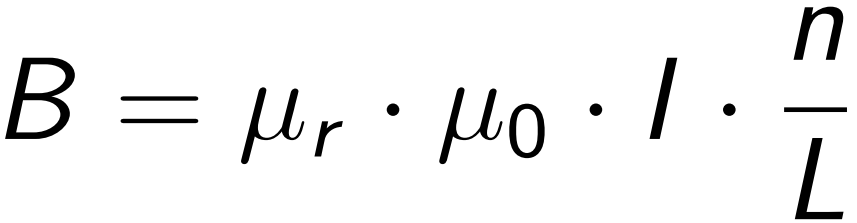 Stromstärke I in AmpereMagnetische Flussdichte B in mTL [in m]B [in mT]nB [in mT]